	2013年4月29日，日内瓦先生/女士，1	按照2012年9月27日电信标准化局311号通函，我谨在此通知您：参加第17研究组上次会议的会员国已于2013年4月26日举行的全体会议上：1.1	批准了三份ITU-T新建议书草案案文。这些已经批准的ITU-T新建议书的标题是：X.1154	多身份服务提供商环境中混合认证的一般性框架X.1526	开放式漏洞和评估语言X.1544	通用攻击模式列表和分类1.2	做出决定，中止一份ITU-T新建议书草案案文。中止的ITU-T新建议书草案的标题是：X.1126	智能电话的安全问题说明：已决定中止X.1126草案；该案文已转换为一份增补（X.增补l.19，ITU-T X.1120系列的增补 – 有关智能电话安全问题的增补）并已得到同意。2	通过ITU-T网站可以在线查到有关的专利信息。3	ITU-T网站上将很快提供预出版的建议书的案文。4	国际电联将尽快出版这些建议书。顺致敬意！ 电信标准化局主任
马尔科姆•琼森电信标准化局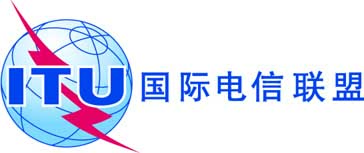 文号：电信标准化局第23号通函COM 17/MEU- 致国际电联各成员国主管部门；电话：
传真：电子
邮件：
+41 22 730 5866
+41 22 730 5853tsbsg17@itu.int 抄送：- 致ITU-T各部门成员；- 致ITU-T部门准成员；- 致ITU-T学术成员；- 第17研究组主席和副主席；- 电信发展局主任；- 无线电通信局主任事由：批准ITU-T X.1154、X.1526和X.1544新建议书中止ITU-T X.1126新建议书草案